牛怎么催肥快，快速育肥牛饲料的配方长肉快上膘育肥牛饲料配方要根据牛的营养需求来搭配。合理地配制出均衡的比例，这样喂养出来的育肥牛才会更加肥壮健康，满足育肥营养均衡。才能发挥育肥牛的生长性能。下面就给大家说一下育肥牛饲料自配料的方法：育肥牛饲料自配料​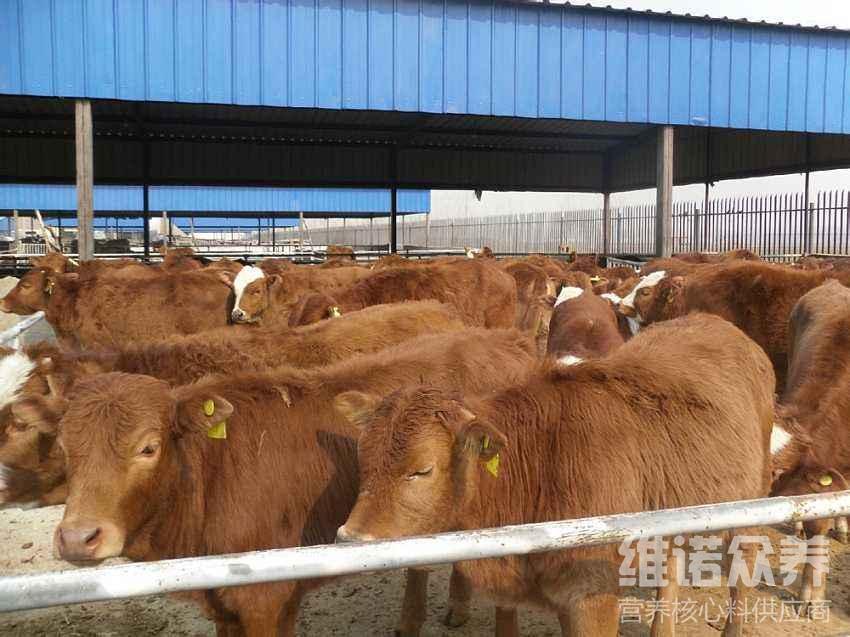 一、(1～6月龄)育肥牛饲料自配料：①玉米50%、麸皮12.7%、豆饼30%、鱼粉5%、骨粉1%、碳酸钙1%、食盐1%，维诺育肥牛多维0.1%，维诺霉清多矿0.1%，维诺复合益生菌0.1%。②玉米48%、豆饼19%、麸皮29%、牡蛎粉2.2%、食盐1.5%，维诺育肥牛多维0.1%，维诺霉清多矿0.1%，维诺复合益生菌0.1%。③玉米25%、麸皮25%、麦粉5%、豆麸40%、贝壳粉3%、食盐2%，维诺育肥牛多维0.1%，维诺霉清多矿0.1%，维诺复合益生菌0.1%。二、（体重300千克以下）肥育肉牛饲料自配料：①黄玉米17.1%、棉籽饼19.7%、鸡粪8.2%、玉米青贮（带穗）16.8%、小麦秸36.6%、食盐0.3%、石粉1.0%。维诺育肥牛多维0.1%，维诺霉清多矿0.1%，维诺复合益生菌0.1%。②黄玉米15.0%、胡麻饼13.3%、玉米黄贮35.0%、干草粉5.0%、白酒糟31.0%、食盐0.4%。维诺育肥牛多维0.1%，维诺霉清多矿0.1%，维诺复合益生菌0.1%。三、体重300～400千克育肥牛饲料自配料：①黄玉米10.4%、棉籽饼32.2%、鸡粪4.1%、玉米秸9.1%、玉米青贮（带穗）13.1%、白酒糟30.0%、石粉0.5%、食盐0.3%。维诺育肥牛多维0.1%，维诺霉清多矿0.1%，维诺复合益生菌0.1%。②黄玉米8.3%、玉米黄贮36.0%、白酒糟48.0%、胡麻饼7.0%、食盐0.4%。维诺育肥牛多维0.1%，维诺霉清多矿0.1%，维诺复合益生菌0.1%。四、体重400～500千克育肥牛饲料自配料：①黄玉米16.4%、棉籽饼24.7%、玉米秸9.5%、玉米青贮（带穗）37.4%、石粉1.0%、食盐0.7%、白酒糟10.0%。维诺育肥牛多维0.1%，维诺霉清多矿0.1%，维诺复合益生菌0.1%。②黄玉米21.1%、棉籽饼29.2%、玉米秸9.1%、玉米青贮（带穗）34.2%、白酒糟4.0%、石粉1.5%、食盐0.6%。维诺育肥牛多维0.1%，维诺霉清多矿0.1%，维诺复合益生菌0.1%。五、体重500千克以上育肥牛饲料自配料：①黄玉米42.3%、大麦粉5.0%、杂草7.0%、玉米青贮（带穗）28.5%、苜蓿草粉11.5%、食盐0.4%、白酒糟5%。维诺育肥牛多维0.1%，维诺霉清多矿0.1%，维诺复合益生菌0.1%。②黄玉米40.7%、大麦粉5.0%、杂草7.0%、带穗）39.0%、苜蓿草粉6.6%、食盐0.4%、石粉1.0%。维诺育肥牛多维0.1%，维诺霉清多矿0.1%，维诺复合益生菌0.1%。育肥牛在饲养当中，要根据每个阶段不同来喂食。喂出来的牛肥而壮，添加育肥牛多维补充多种营养维生素，促进生长，抗各种应激，复合益生菌改善肠道菌群，提高营养消化吸收率，增强体质，增肥增重，提高经济效益。